Инвестиционная площадка № 67-10-53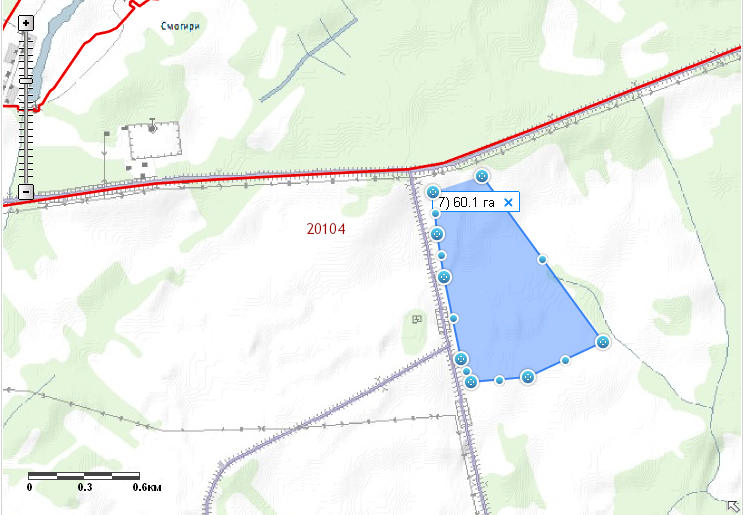 1. Месторасположение:- Смоленская область, Кардымовский район,   100 м по левую сторону от поворота на д.Шокино с трассы М-1, - расстояние до г. Москвы: 340 км;- расстояние до г. Смоленска: 35 км;- расстояние до п. Кардымово-20 км.2. Характеристика участка:- площадь – 60 га;- категория земель – земли сельскохозяйственного назначения;- форма собственности – федеральная (земли ОПХ Шокино).3. Подъездные пути:Наличие двухполостной асфальтированной дороги, свободный доступ грузовиков и дорожной техники. Москва-Западная Европа -10 км.Автодорога «Москва - Минск» - 0,3 км.4. Инженерные коммуникации:-  газоснабжение - ориентировочное расстояние 5,0 км;-  электроснабжение – ВЛ-1006 ПС Каменка 150 м до границы земельного участка;  -  водоснабжение – нет5. Условия предоставления:- аренда,- покупка.